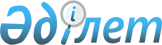 О внесении изменений в решение Северо-Казахстанского областного маслихата от 22 января 2013 года № 12/3 "Об определении перечня социально значимых сообщений по Северо-Казахстанской области"
					
			Утративший силу
			
			
		
					Решение Северо-Казахстанского областного маслихата от 19 марта 2015 года N 33/4. Зарегистрировано Департаментом юстиции Северо-Казахстанской области 23 апреля 2015 года N 3227. Утратило силу решением Северо-Казахстанского областного маслихата от 29 августа 2018 года № 24/5
      Сноска. Утратило силу решением Северо-Казахстанского областного маслихата от 29.08.2018 № 24/5 (вводится в действие по истечении десяти календарных дней после дня его первого официального опубликования).
      В соответствии с подпунктом 5) пункта 1 статьи 14 Закона Республики Казахстан от 4 июля 2003 года "Об автомобильном транспорте", в целях обеспечения доступного уровня тарифов и возможности свободного передвижения населения по территории Северо-Казахстанской области, Северо-Казахстанский областной маслихат РЕШИЛ:
      1. Внести в решение Северо-Казахстанского областного маслихата от 22 января 2013 года № 12/3 "Об определении перечня социально значимых сообщений по Северо-Казахстанской области" (зарегистрировано в Реестре государственной регистрации нормативных правовых актов 22 февраля 2013 года под № 2191, опубликовано 28 февраля 2013 года в газете "Солтүстік Қазақстан", 28 февраля 2013 года в газете "Северный Казахстан" следующее изменение:
      приложение к вышеуказанному решению изложить в новой редакции согласно приложению к настоящему решению.
      2. Настоящее решение вводится в действие по истечении десяти календарных дней после дня его первого официального опубликования. Перечень социально значимых сообщений по Северо-Казахстанской области
					© 2012. РГП на ПХВ «Институт законодательства и правовой информации Республики Казахстан» Министерства юстиции Республики Казахстан
				
      Председатель ХХХІІІ сессии - 
секретарь 
Северо-Казахстанского 
областного маслихата

К. Едресов
Приложение к решению Северо-Казахстанского областного маслихата от 19 марта 2015 года № 33/4Приложение к решению Северо-Казахстанского областного маслихата от 22 января 2013 года № 12/3
№ п/п
Сообщения
Айыртауский район
Айыртауский район
1
Новосветловка - Саумалколь
2
Акчок - Куспек - Нижний Бурлук - Саумалколь
3
Имантау - Лобаново - Саумалколь
4
Заря - Шалкар - Лобаново - Саумалколь
5
Орлиногорский лесхоз - Саумалколь
6
Светлое - Даукара - Сырымбет
7
Саумалколь - Арыкбалык
8
Всеволодовка - Саумалколь
9
Аксеновка - Саумалкөл
10
 Саумалколь - Шалкар
11
Нижний Бурлук - Саумалколь
12
Саумалколь: сообщение 1 "Панфилова-ПСП - Горем" 
13
Саумалколь: сообщение 2 "ПСП-Садовое-ГРП-Конечная"
Аккайынский район
Аккайынский район
14
Лесные поляны - Борки - Смирново
15
Сенное - Южное - Степное - Смирново
16
Смирново: сообщение "Автостанция - средняя школа № 3 - железнодорожный вокзал - средняя школа № 2 - детский сад - центральная районная больница - автостанция"
17
Дайындык - Смирново
18
Барыкуль - Смирново
19
Кучковка - Киялы
Акжарский район
Акжарский район
20
Аксары - Талшик
21
Горьковский - Талшик
22
Киевское - Талшик
23
Айсары - Талшик
24
Кенащи - Талшик
25
Алкатерек - Талшик
26
Кзылтуское - Талшик
27
Ульгули - Талшик
28
Тугуржап - Талшик
район имени Габита Мусрепова
район имени Габита Мусрепова
29
Чернозубовка - Новоишимское
30
Буденное - Новоишимское
31
Мукур - Новоишимское
32
Беспаловка - Новоишимское
33
Новоишимское - Раисовка
34
Разгульное - Новоишимское
35
Новоишимское - Дружба
36
Новоишимское - Узунколь
37
Новоишимское - Червонное
38
Новоишимское - Привольное
39
Новоишимское - Пески
40
Новоишимка: сообщение "Противотуберкулезный диспансер-Ж.д. вокзал"
41
Новоишимское - Кырымбет
Есильский район
Есильский район
42
Жекекол - Явленка
43
Калиновка - Талапкер - Поляковка - Явленка
44
Карагаш - Гурьяновка - Явленка
45
Алка - Жаналык - Орталык - Явленка
46
Явленка: сообщение "Автостанция - Церковь - улица Ершова - улица Мусрепова - интернат - "Камила" - средняя школа № 3"
47
Покровка - Явленка
Жамбылский район
Жамбылский район
48
Пресноредуть - Пресновка
49
Баумана - Пресновка
50
Пресновка: сообщение 1 "улица Батырева - улица Муканова - профессиональная техническая школа - улица Шухова - улица Жырау"
51
Пресновка: сообщение 2 "улица Батырева - улица Муканова - средняя школа № 1 - улица Интернациональная - детский сад "Айнагуль" - центральная районная больница - Тубдиспансер"
52
Баян - Пресновка
53
Пресновка - Б. Изтолина
54
Пресновка - Железное
55
Пресновка - Троицкое
56
Пресновка - Уткино
57
Пресновка - Буденое
58
Пресновка - Мирное
Кызылжарский район
Кызылжарский район
59
Шаховское - Бесколь
60
Сумное - Петропавловск
61
Подгорное - Петропавловск
62
Красный Яр - Бесколь
63
Бесколь - Байтерек
64
Вишневка - Бесколь
65
Малое Белое - Бесколь
66
Красноперовка - Бесколь
67
Кривозерка - Бесколь
68
Новоникольское - Бесколь
район Магжана Жумабаева
район Магжана Жумабаева
69
Гаврино - Зарослое - Булаево
70
Майбалык - Советское - Булаево
71
Новотроицкое - Загоскот - Булаево
72
Конюхово - Октябрьское - Булаево
73
Каракога - Лебяжка - Чистовское - Пролетарка - Булаево
74
Хлеборобное - Полтавка - Булаево
75
Малая Возвышенка - Возвышенка - Булаево
76
Молодогвардейское - Золотая Нива - Петропавловск
77
Булаево - Конюхово
78
Булаево - Возвышенка
79
Булаево - Полтавка
80
Александровка - Возвышенка - Булаево
81
Советское - Булаево
82
Карагандинское - Булаево
83
Надежка - Карагога - Булаево - Возвышенка - Булаево
84
Полудино - Байтерек - Булаево
Мамлютский район
Мамлютский район
85
Беловка - Мамлютка
86
Сливное - Шучье - Мамлютка
87
Орел - Мамлютка
88
Владимировка - Мамлютка
89
Мамлютка: сообщение ул.Энергетиков - ЦРБ
Тайыншинский район
Тайыншинский район
90
Талап - Тайынша
91
Димитровка - Тайынша
92
Нагорное - Тайынша
93
Агроном - Чкалово
94
Котовское - Тайынша
95
Степное - Тайынша
96
Карагаш - Тайынша
97
Чкалово - Тайынша
98
Чкалово - Тайынша
99
Карагаш - Чкалово
100
Ильич - Тайынша
101
Карагаш - Терновка - Заречное - Тайынша
102
Красная поляна - Нагорное - Бахмут - Чермошнянка - Тайынша
103
Комсомолец - Рощинское - Келлеровка - Тайынша
104
Ильичевка - Чкалово - Краснокиевка - Донецкое - Тайынша
Тимирязевский район
Тимирязевский район
105
Дружба - Тимирязево
106
Ленинское - Тимирязево
107
Докучаево - Тимирязево
108
Хмельницкое - Тимирязево
109
Жаркен - Тимирязево
110
Тимирязево - Ынтымак
111
Тимирязево - Ишимское
112
Тимирязево - Белоградовка
113
Тимирязево - Дзержинское
114
Тимирязево - Целинный
115
Тимирязево - Рассвет
116
Тимирязево - Аксу
117
Тимирязево - Северное
118
Тимирязево - Нарынгуль
119
Тимирязево - Комсомольское
120
Тимирязево - Приозерское
121
Тимирязево - Ракитное
Уалихановский район
Уалихановский район
122
Кишкенеколь: сообщение "Дорожно - эксплутационный участок - средняя школа № 1"
123
Кишкенеколь - Каратерек
124
Кишкенеколь - Кобенсай
125
Кишкенеколь - Тельжан - Коктерек - Кайрат - Каратал - Береке
126
Кишкенеколь - Аккудук - Золотая Нива
127
Кишкенеколь - Акбулак - Карашилик - Молодая гвардия
Район Шал акына
Район Шал акына
128
Повозочное - Жанажол - Сергеевка
129
Жанасу - Кривощеково - Сергеевка
130
Куприяновка - Крещенка - Белоградовка - Сергеевка
131
Сухарабовка - Сергеевка
132
Сергеевка: сообщение "Автостанция - Акан Барак - центральная районная больница - автостанция"
133
Сергеевка - Афанасьевка
134
Акан-Барак - Каратал
135
Сергеевка - Балуан
136
Сергеевка - Новопокровка
город Петропавловск
город Петропавловск
137
"19 микрорайон - садовое общество "Ракета"
138
"Вокзал - садовое общество "Гудок"
139
"Вокзал - садовое общество "Ракета"
140
"Городская баня № 3 - садовое общество "Дачи Белое"
141
"Городская баня № 3 - садовое общество "Речпорт"
142
"Кинотеатр Казахстан - садовое общество "Тихая роща"
143
"Вокзал - садовое общество "Затон"
144
"Вокзал - садовое общество "131 км"
145
"Городская баня - садовое общество "Кишкебиш"
146
"20 микрорайон - садовое общество "Гудок"
147
"улица Исмаилова - садовое общество "Дачи ТЭЦ-2"
148
"Торговый дом "Пирамида" - садовое общество "Звездочка"